HEAVY DOVE LOADRemington Heavy Dove Loads. Long considered to be some of the best-balanced, most consistent patterning upland field loads available. They're the hunter's choice for fast-flying doves and a wide variety of game-bird applications.
FEATURESAvailable in 12 and 20 gauge with shot size options of 7½ and 8Balanced and consistent patterning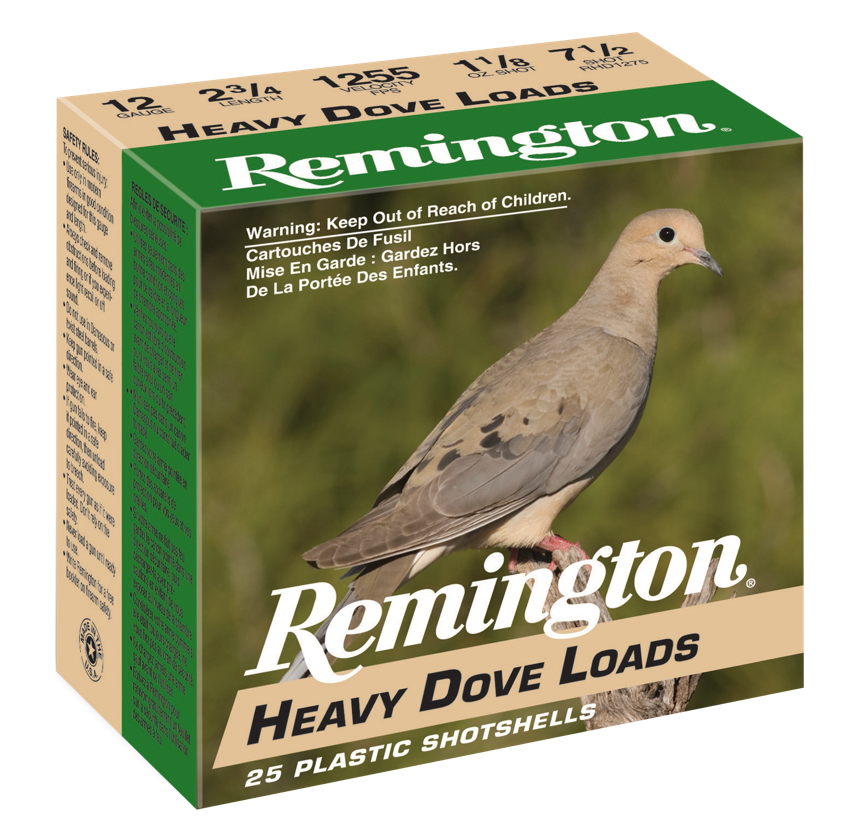 ORDER #DESCRIPTIONUPCMSRP2875512GA 2-3/4IN 1-1/8OZ 7.50-47700-50870-2$14.992877712GA 2-3/4IN 1OZ 7.50-47700-50900-6$13.992875712GA 2-3/4IN 1-1/8OZ 80-47700-50880-1$14.992877912GA 2-3/4IN 1OZ 80-47700-50910-5$13.99